Bon de commande jogging du clubASPTT Strasbourg Triathlon 2022-2023Commande possible toute l’année (1 mois de délai)Nom : …………………………………………………………………....Prénom : ……………..…..…….…………………………………………………….Email : …………………………………………………………………...	Adresse : ………………………………………………………………...................................................................................................................………………………………………………………………..................................................................................................................................Renvoyer uniquement par mail à:evafroehlicher@gmail.comPAIEMENT PAR  VIREMENT UNIQUEMENT SUR LA CAGNOTTE : https://app.lyf.eu/pot/b4ebf00e-a0f5-48a6-8bc7-a071c91a5f30?lang=frDescriptionModèlesTailles disponiblesPrix (TTC)Prix ClubTaille(s)QuantitéPrix total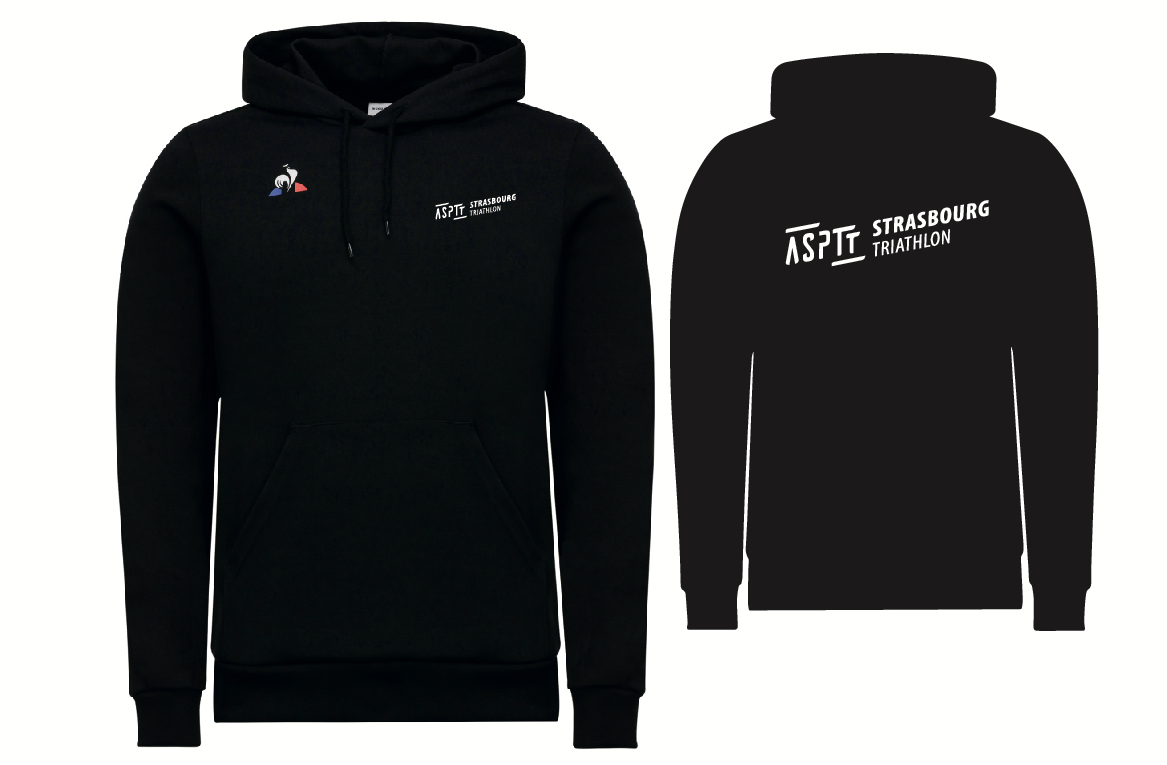 Enfants6ans8 ans10 ans12 ans      14 ans52€35€MixteSMLXL59€40€Description                                              ModèlesTailles disponiblesPrix (TTC)Prix ClubTaille(s)QuantitéPrix total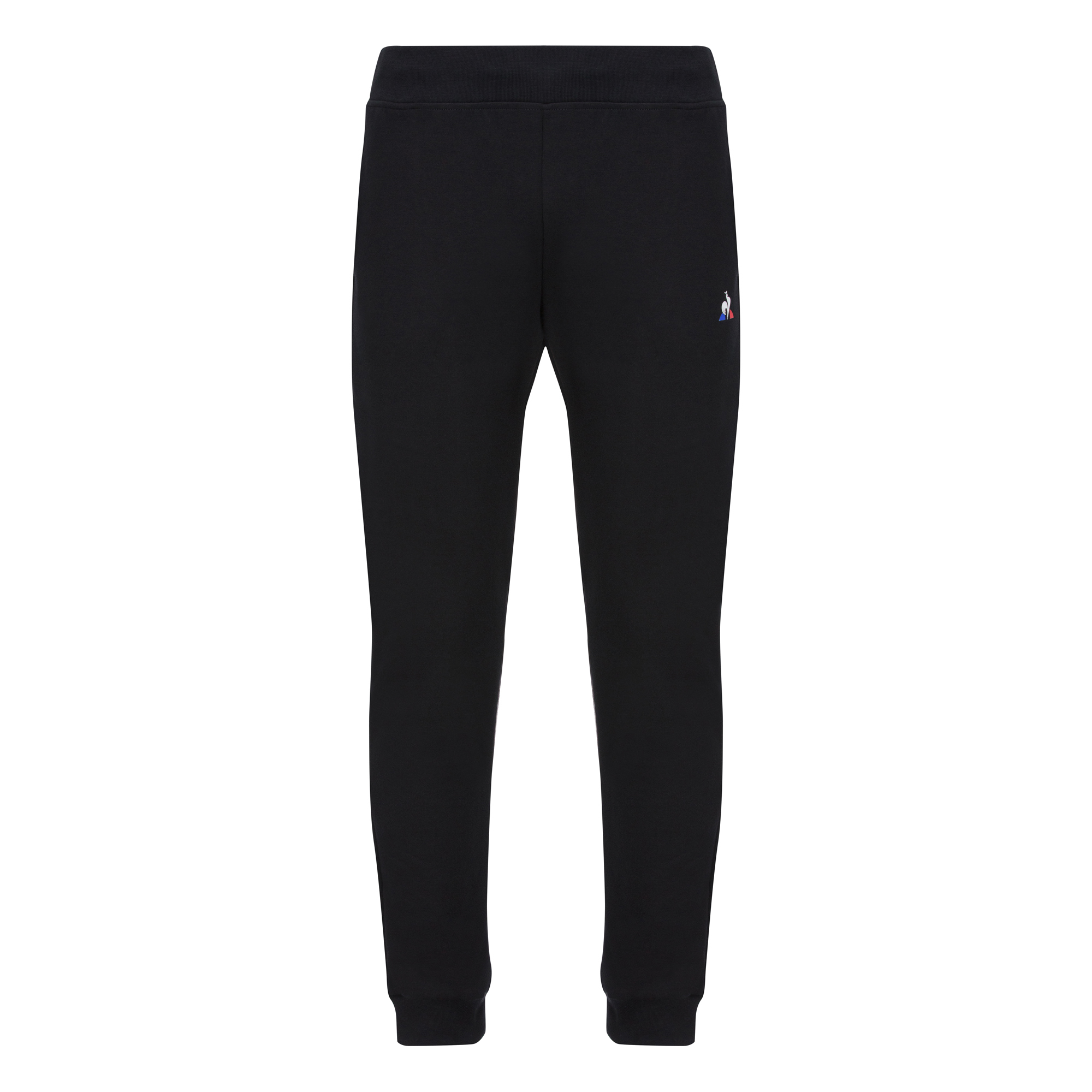 Enfants6ans8 ans10 ans12 ans14 ans45€30€MixteSMLXL65€40€Prix total :